Bežecký spolok TATRAN TURANYP R O P O Z Í C I E . .46. ročníka Behu oslobodenia Turian.XX. ročníka memoriálu Eda Vojta3. kolo  TURČIANSKEJ  BEŽECKEJ  LIGY6. kolo BEŽECKEJ LIGY ŽILINYUSPORIADAJÚ: BS Tatran Turany s pomocou  sponzorov, mesto Turany,  školy v meste TERMÍN A MIESTO:       7. apríl 2018 - sobota                                             -  deti, žiaci,  do 1 000 m dráha štadióna ŠK Tatran Turany                                                                                 -  hlavné preteky na 5 000 m – 1 okruh a 10 000 m ulice obce - 2 okruhyHLAVNÍ FUNKCIONÁRI:   riaditeľ pretekov – Mgr. Jozef Liskaj – predseda BS Tatran                                              hlavný rozhodca – Ing. Ivan Jesenský - predseda komisie MsZ                                              čestný predseda - Ing. Miroslav Blahušiak - primátor mestaKANCELÁRIA PRETEKOV:  7. apríl 2018, od 08:30, štadión ŠK – deti, žiaci, hlavné preteky  PRIHLÁŠKY: elektronicky do 4.4.2018 20.00 www.kril.sk/registracia/turany - štartovné 4 EURÁ                       na mieste minimálne 30 min. pred štartom hlavných pretekov - štartovné 6 EUR                       zabezpečená elektronická časomiera krilŠTARTOVNÉ: platia len účastníci  pretekov na 5. 000 a 10 000 m, okrem členov BS Tatran a obyvateľov TurianKATEGÓRIE A ČASOVÝ PLÁN:  7. apríl 2018                                                      10:00 – muži absolútne, M – od 40, M – od 50, M – od 60,                                                                  – ženy absolútne, Ž – od 35, na 10 000  m                                                                 – M – od 70, Ž – od 50, na 5 000 m                                             10:15 – predškolský vek     –  100 m, roč. 2011 a mladší                                                      10:25 – najmladšie žiactvo –  200 m, roč. 2009 – 2010                                                                                                        – 400 m, roč. 2007 – 2008                                                                                                            – 600 m, roč. 2005 – 2006                                                        11:30 – mladšie žiactvo      – 800 m, roč. 2003 – 2004                                                        11:40 – staršie žiactvo        – 1 000 m, roč. 2000 – 2002                                                         Pri počte menej ako 4 pretekári organizátori spoja kategórie.  Povrch všetkých tratí je asfaltový a vedie ulicami obce. Hlavné preteky majú štart a cieľ na škvarovej dráhe štadióna ŠK. Šatne a sprchy sú v priestoroch štadióna ŠK. Vyhodnotenie hlavných pretekov –  do jednej hodiny v mieste prezentácie.MEDIÁLNI PARTNERI: TV Turiec, Nový Život Turca, rádio Rebeca a www.turany.sk PROPAGÁCIA A VÝSLEDKY: www.janrun.sk www.martinkotrha.eu   www.turany.sk www.beh.sk a www.kril.sk                                                                                                                                                 Mgr. Jozef Liskaj V Turanoch 18. 2. 2018                                                                                      predseda BS Tatran a riaditeľ pretekov.                                                                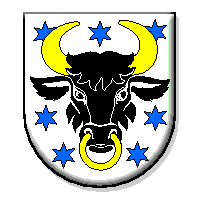 